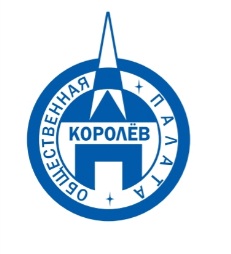 Общественная палата
    г.о. Королёв МО                ул.Калинина, д.12/6Акт
осмотра санитарного содержания контейнерной площадки (КП) 
согласно новому экологическому стандартуМосковская обл. «09» января 2020 г.г.о.Королев,  ул.Грабина,  д.1.                                                           (адрес КП)Комиссия в составе:  Кошкиной Любови Владимировны, -  председателя комиссии,                      Сильянова Тамара Александровна  – член комиссии,По КП г.о. Королев,  ул. Грабина, д.1:Результаты осмотра состояния КП комиссией:	Прочее /примечания:Рабочая группа Общественной палаты г.о.Королев 09 января провела мониторинг санитарного содержания контейнерной площадки (КП) на соответствие новому экологическому стандарту, расположенной по адресу ул. Грабина, д.№1. Проверка показала: КП оборудована в соответствии с действующим законодательством. Есть трехстороннее ограждение с водонепроницаемой крышей, контейнеры стоят на твёрдом асфальтовом покрытии, есть график вывоза мусора. В ходе проверки выявлены следующие замечания: на контейнерах отсутствуют информационные наклейки, часть контейнеров стоит не под водонепроницаемой крышей, на территории, примыкающей к КП скопление крупногабаритного мусора. По результатам проверки составлен Акт , который будет направлен в адрес управляющей компании и регионального оператора.  Приложение: фотоматериалПодписи: 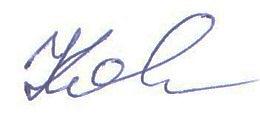 Кошкина Л.В. 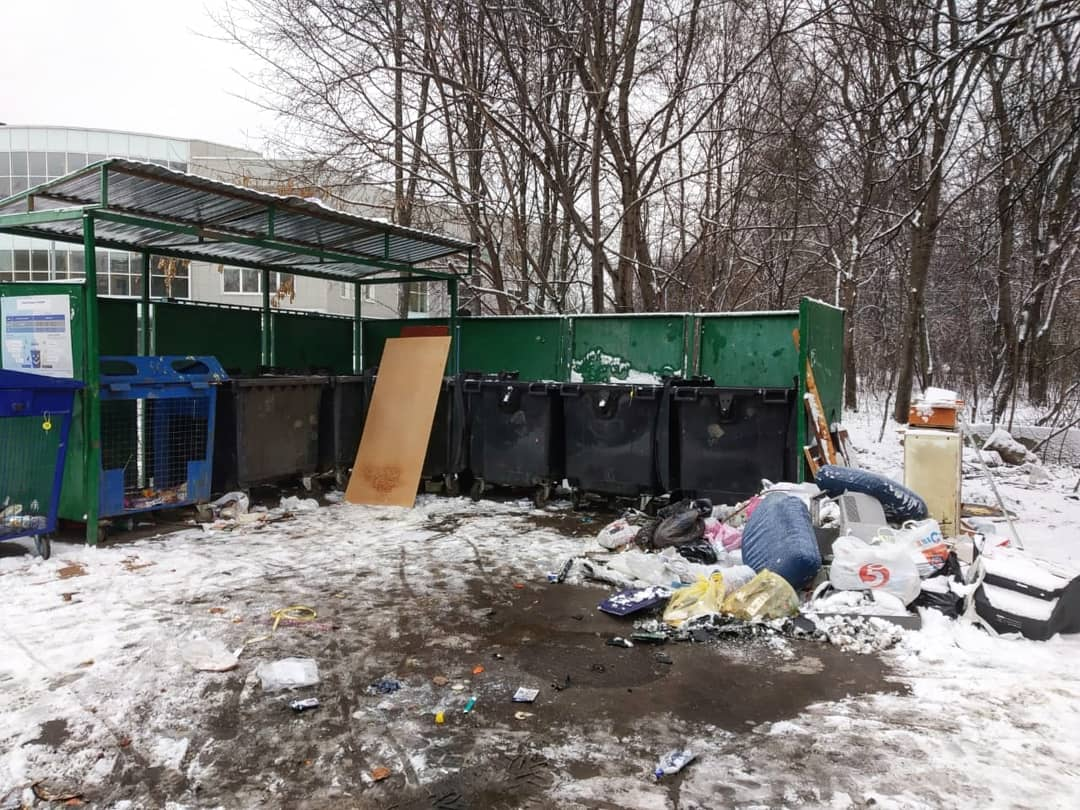 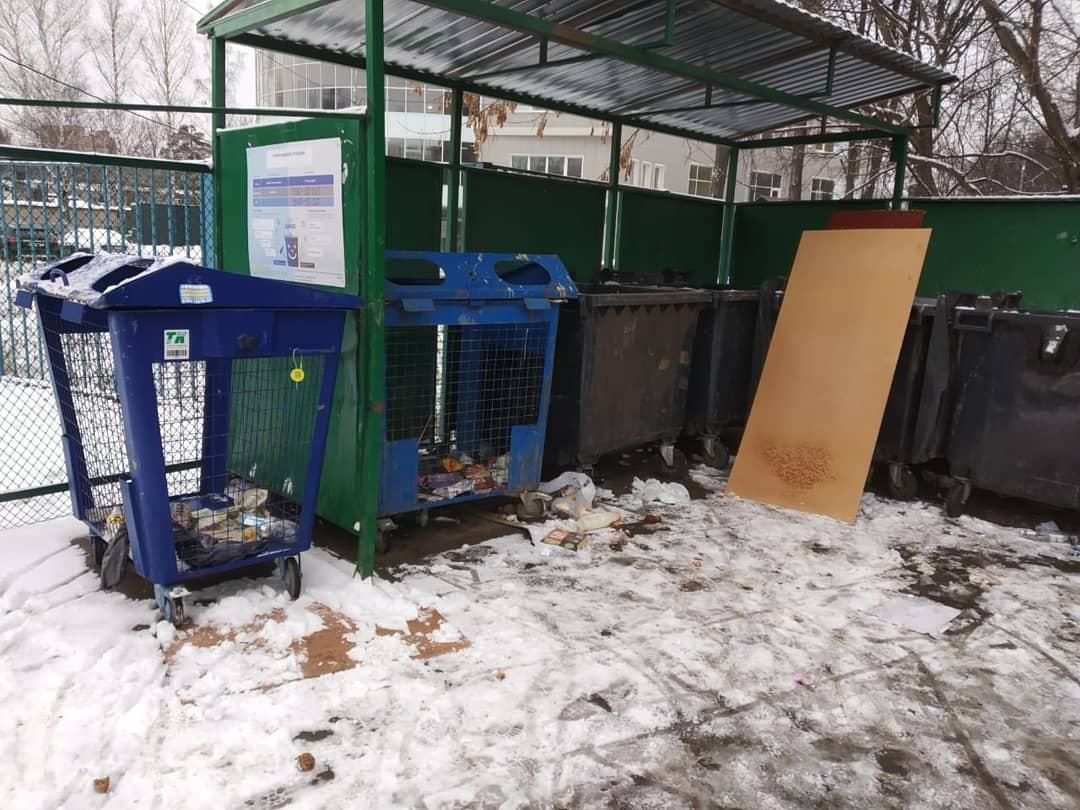 №Критерии оценки контейнерной площадкиБез нарушенийНарушения1Наполнение баков+2Санитарное состояние+3Ограждение с крышей (серые баки под крышей) +4Твёрдое покрытие площадки+5Наличие серых/синих контейнеров (количество)	4/26Наличие контейнера под РСО (синяя сетка)27График вывоза и контактный телефон+8Информирование (наклейки на баках как сортировать)+9Наличие крупногабаритного мусора+